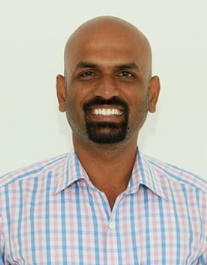 Prof Dr Rajasekaran Senior Assistant Professor - EnglishEx Assistant Director – Students Welfare(Experience : 17 Years)Google Scholar: https://scholar.google.com/citations?user=ErPx-OoAAAAJ&hl=enWeb of Science Researcher ID:  AAP-2824-2020ORCiD:  https://orcid.org/0000-0002-1760-4973Mail:  rskaran2003@gmail.comMobile:+ 91 98946 14338Linkedin : www.linkedin.com/in/dr-rajasekaran-v-94a25117/Facebook: www.facebook.com/rskaran2003 YouTube: https://www.youtube.com/c/ProfDrRajasekaranTwitter : https://twitter.com/ProfRajasekaranBlog: www.drvraj.blogspot.comEducationACADEMIC PROFILE:  M.A (Eng), M.Sc (Psy), M. Phil, Ph.D.Ph.D in Linguistics  from Bharathiar University with Highly Commended in 2013M.Phil in English from Periyar University with I class  in 2007M.Sc (Psychology) from Tamilnadu Open University with I class in 2010M.A English from Bharathidasan University with I class in 2003B.A English from Bharathidasan University with II class in 2001Additional MOOC Completion (10)Completed The course ‘Using Educational Technology in the English Language Classroom’ delivered by IOWA State University, USA from July 7 to September 1, 2020 sponsored by US Consulate Chennai.Completed course on ‘Understanding Research Methods’ conducted by University of London during August 2020.Completed course on ‘Learn to Teach Online’ with 95.65% Grade offered by University of New South Wales, Australia through Coursera on 11th August 2020Completed course on ‘Understanding Research Methods’ with 100% Grade offered by University of London through Coursera on 2nd August 2020Completed course on ‘SUPERHUMAN Learning: Speed Reading & Memory Booster’ offered by Silviu Marisk - Effective Learning Lab through Udemy on 1st April, 2020. Completed course on ‘Crafting an Effective Writer: Tools of the Trade’ with distinction offered by MT. San Jacinto College, USA through Coursera in November 2014Completed course on ‘Exploring English: Language and Culture’ offered by British Council through Future Learn in October 2014.Completed course on ‘Developing Your Research Project’ offered by University of Southampton through Future Learn in November 2014.Completed course on ‘Corpus Linguistics: Method, Analysis, Interpretation’ offered by Lancaster University through Future Learn.Completed course on ‘Understanding Language Learning and Teaching’ offered by University of Southampton through Future Learn.Certifications in Training (5)Attended Ford -Train the Trainer Programme on Experiential Training on Behavioral Skills on 4.11.15 in Ford, Chennai.Attended ICT Academy of Tamilnadu “Skilledge – Essentials of Language” on 22nd and 23rd  July 2012 held in AVS Engineering College, Salem.Attended University of  Cambridge ESOL- Business English Certificate (BEC)  Teacher Support Programme on July 29 & 30 2012 at Coimbatore organized by British Council, Chennai.Sutherland Global Services certified Communication Skills Trainer(Attended English Communication Skills Train the Trainer workshop at K.S.R. Arts and Science College on Oct 18, 2008)Infosys certified Soft Skill Trainer(Attended Soft Skill Trainer Workshop in Infosys Technologies Ltd at Sholinganallur Chennai on Sep 24-28, 2007)Foreign Countries Visited (13)United States of America, England, Scotland, Germany, France, Belgium, Amsterdam, Switzerland, Singapore, Malaysia, Thailand, Oman and Sri LankaInternational Awards & Appreciations (2)Winner of Betty Azar Travel Grant Award from TESOL International Association, United States awarded during TESOL Annual Convention and Language Expo held at Atlanda, Georgia, United States from 12th -15th March, 2019.Winner of Prestigious Ray Tongue Scholarship from IATEFL -International Association of Teachers of English as Foreign Language, United Kingdom, awarded during 52nd IATEFL Annual Convention and Language Expo, held at Brighton, UK, from 10th to 13th April, 2018.National Awards and Appreciation (12)India Prime Quality Education Award 2021 by FoxClues India Prime Awards.Excellent Researcher Award in English 2020 by Pearl Foundation, Bangalore.Best Faculty Award in English from Nehru Group of Institutions, Coimbatore on 15th December, 2019.Best Faculty Award from GRABS Educational Trust, Chennai, Tamilnadu, India in Feb, 2019.Outstanding Educator Award from International Institute of Organized Research, Chandigarh, India in December, 2018.Exemplary Performance Special Appreciation for based on Annual Performance Evaluation from VIT University, Chennai in 2017 & 2018Research Award from VIT University, Chennai in 2015, 2016, 2017, 2018 2019 and 2020Appreciation for 100% Results in Technical English I & II for having produced in Anna University Examinations during 2007, 2008, 2009, 2010, 2011, 2013 & 2014.Blood Donation Appreciation Certificate for more than ten times.Special MeritSpeaking Examiner for Cambridge University’s BEC Prelims & Vantage.               Exam ID : CE92JJExaminer for Cambridge University’s BULATS Speaking & Writing Skills                       Exam ID : AU36STrainer for Cambridge University’s BEC ExamsCourses TaughtProfessional Communication SkillsLegal EnglishTechnical EnglishFoundation EnglishCommunication SkillsBusiness EnglishEnglish for Academic Purpose (EAP)English for Specific Purpose (ESP)Basic Pronunciation  English Language Lab Soft SkillsRemedial English Grammar CoursesEthics and ValuesBEC Preparatory CourseIELTS Preparatory CourseTOEFL Preparatory CourseHuman PsychologyIndian Culture and HeritageProfessional EthicsPsychology for Everyday LifeIndian Social ProblemsCurriculum & Course Design Designed and delivered many short term need based English courses and materials. Designed ESP Training Program & Course Material for Improving ‘English Communication Skills’ to I, II, III & IV year engineering students. Work Experience (17 Years)Since May 2015, working as Assistant Professor Senior of English at Division of Social Science and Languages at VIT University Chennai Campus Additional  Responsibilities	:    Member – Internal Complaints Cell (Since 2019)Member – Hostel Food Committee ( Since 2019)    Assistant Director –Students Welfare ( July 2016  to May 2019)                                                     University Coordinator – Proctor Scheme( July 2016  to May 2019)                                                                 Convenor – Vibrance’19 (VIT Chennai Annual Cultural Fest)                                                     Coordinator – Culture and Heritage Club( July 2016  to May 2019)                                                     Admin – University Facebook Page( July 2016  to May 2019)                                                     Member – Anti ragging Committee                                                            ( Since June 2016)                                         Visiting Faculty at Indian Institute of Information Technology Design & Manufacturing (IIIT DM) Kancheepuram.Taught ‘English for Communication’ course from July 2018  to October 2018 & Taught Professional Engineering Ethics from July 2019  to November 2019.June 2009- April 2015 Associate Professor /Head-Department of English, at Builders Engineering College, Kangeyam, Tiruppur DT 638 108Additional Responsibilities	:    Coordinator - Career Development Cell                                        			                             Head - Soft Skills & English Language                                                                                                                                                                                        Training 				                 Coordinator - College Promotional Activities                                                      Programme officer - NSS June 2006- May 2009 Lecturer in English at  K.S.Rangasamy College of Technology, Tiruchengode, Namakkal DT	Additional Responsibilities	:    Executive Member of ISTE                                                          Soft Skills Trainer        Coordinator - Student Personality Development                                          Coordinator –English Training Cell February 2005- May 2006 Lecturer in English at M.Kumarasamy College of Engineering Thalavapalayam , Karur  DTAdditional Responsibilities	:	NSS Programming Officer  					Hostel Deputy Warden June 2003– February 2005 Lecturer in English at ARJ College of Engineering & Technology Mannargudi, Thiruvarur DT      	Additional Responsibility	:             Hostel Deputy Warden Key Responsibilities HandledAssistant Director –Students Welfare VIT University Chennai CampusOverall Proctor Coordinator –VIT University Chennai CampusConvenor – Vibrance’19 – VIT Chennai Annual Cultural FestOrganized International Web ConferenceOrganized One National Conference and One National WorkshopServed as Head-Department of Science and Humanities for five years Organized 5 National Level Students Symposiums exclusively for I Year studentsServed as Overall Coordinator of Admission Promotion Exam for five yearsServed as Head -Admission committee and delivered Career Orientation programmes to school students Served as Overall Coordinator of Career Development Centre Delivered Career Orientation programmes to college students Delivered FDP on Teaching and Counselling Skills to fresh and less experienced teachers Served as ISO Internal Lead AuditorServed as NSS Programming officer and organized various eventsServed as Executive committee member of ISTE Staff Chapter Established Language Lab at Builders Engineering CollegeKeynote Speaker in International Conferences (Abroad)Delivered Keynote address in International Conference on ‘ELT and Digital Tools’ Phrankhon University, Thailand on 5th & 6th October 2019 on ‘Online Tools in English Language Teaching’Delivered Keynote address in 15th International conference on Learning, Education and Pedagogy (ICTEL) held at Nanyang Technological University, Singapore on June 14th and 15th 2017 on ‘Strategies to become an Ideal Teacher’Delivered Keynote address in 15th International conference on Social Science & Humanities held at University of Malaya, Kuala Lumpur Malaysia on June 20th and 21st 2017 on ‘Modern Digital Tools in Language Teaching’Speaker in International Webinar (Abroad)Delivered a Talk on Digital Tools to Improve Writing Skills in ELTed Talks organized by ELT Ireland 0n 3rd July, 2021.Keynote Speaker at International Conferences (India)Delivered Keynote address on ‘Education 4.0’ at International Conference on ‘ELT and Cultural Studies’ organized by Department of English, Crescent University, Chennai, Tamilnadu held on 21st May, 2021 Delivered Keynote address on ‘Latest Trends in English Language Teaching and Publishing’ at International Workshop on ‘ELT Through Literature’ organized by Department of English, Thiruvalluvar University, Vellore, Tamilnadu held on 5th March, 2019.Member - International Conference Programme CommitteeMember of International Programme Committee for International Collaborative Conference on ‘Language, Literature and Linguistics’ held on 18 -21st September at Beijing, China.PhD Research GuidancePh D AwardedMs Jasmine Jose “The Role of Dissident Authors in Protecting Marginal Ethos: Analysing the Historicity of Subjugated Texts” and she has defended her thesis successfully on 27.7.19.Ms Subbu Nisha “The Efficacy of Neuro Linguistic Programming Techniques          in Enhancing Employability Skills of Apprehensive Engineering  Students” and          she has defended her thesis successfully on 30.7.21. Mr Godwin Raj S Traumatized Voices: Healing, Transformation and Reconstruction of Identity through Writing” and he has defended his thesis successfully on 26.11.21.Ph D OngoingFourth scholar is working on ‘Vocabulary Studies in ELT’ Fifth scholar is working on ‘Anthropocentricism’ Sixth Scholar is Working on ‘‘Disability Literature’Seventh Scholar is working on ‘Femvertising’ Eighth Scholar is working on ‘Ocean Studies’Ph.D. Thesis Evaluation as External Examiner (8)Adjudicated PhD thesis titled ‘Resistance From Within: The Saga of Survival And Self-Discovery in Wide Sargasso Sea, Beloved and The God of Small Things’ by Ms P Nithya  of DR. N.G.P. Arts and Science College, Coimbatore thesis submitted to Bharathiar University, Coimbatore during October 2021.External Examiner for PhD Viva Voce of Mr C Balamurugan  of Kongunadu College of Arts and Science, Coimbatore thesis submitted to Bharathiar University, Coimbatore held 6th May, 2021Thesis Title : Realistic Portrayal Of Indian Society In The Select Plays Of Mahesh Dattani – A StudyAdjudicated PhD thesis titled ‘Realistic Portrayal Of Indian Society In The Select Plays of Mahesh Dattani – A Study’ by Mr C Balamurugan  of Kogunadu College of Arts and Science, Coimbatore thesis submitted to Bharathiar University, Coimbatore during November 2020.Thesis Title : Realistic Portrayal Of Indian Society In The Select Plays Of Mahesh Dattani – A StudyExternal Examiner for PhD Viva Voce of Ms P Umadevi  of Kogunadu College of Arts and Science, Coimbatore thesis submitted to Bharathiar University, Coimbatore.Thesis title ‘Effectiveness of Mixed Method Listening Strategies in Enhancing Listening Skills Among the Under Graduate Students of Coimbatore District A Study’ July 2020Adjudicated Ph D thesis titled ‘Understanding Others :  A study of Dalit Women Writes in Bakhtinian Light’ submitted to Gujarat University, Ahmedabad by Ms Vaishnavi Upadhay during January 2020.Adjudicated Ph D thesis titled ‘Effectiveness of Mixed Method Listening Strategies in Enhancing Listening Skills Among the Under Graduate Students of Coimbatore District: A Study’ submitted to Bharathiar University, Coimbatore by Ms P Umadevi during December 2019.Adjudicated Ph D thesis titled ‘Shashi Desphande and Ruth Prawer Jhabvala : A Comparative Study’ submitted to Manonmaniyam Sundaranar University, Tirunelveli by Mr Edward Singh M during June 2018.Conducted Public Viva Voce exam at National College Trichy to S Mathivanan  for his PhD Thesis Titled ‘A Study on the Psychological Perspective on the Portrayal of Characters in Select Works of Leo Tolstoy’ submitted to Bharthidasan University, Trichy on 19.9.2017.M.Phil Thesis Evaluation as External Examiner (4)Evaluated M.Phil thesis titled ‘A Psychoanalytic Study on Homicidal Anthropophagist : A Real Life Serial Killer in John Borowski’s Albert Fish: In His Own Words’ submitted to Bharathiar University, Coimbatore by Ms Joy Hepzibah C during November 2019.Evaluated M.Phil thesis titled ‘Portrayal of Society and Culture in the select novels of Amitav Ghosh’ submitted to Bharathiar University, Coimbatore by Ms Malini R during November 2018.Evaluated M.Phil thesis titled ‘‘The Effect of Monetary Urge over Human Relationships in Sobhaa De’s Sisters and Socialite Evenings’ submitted to Bharathiar University, Coimbatore by Ms Mahima Loretta A during January 2020.Evaluated M.Phil thesis titled ‘‘Theme of Resistance in the Select Works of Nayantara Sahghal’ submitted to Bharathiar University, Coimbatore by Mr Robin Renottson L during January 2020.Doctoral Committee Member (2)Member of Doctoral Committee at SRM University ChennaiMember of Doctoral Committee at VELS University ChennaiProject GuidanceGuided 50 Project Based Learning (PBL) ProjectsMember – Academic Council Member of Academic Council at SSM Institute of Engineering and Technology, Dindigul.Member - Board of Studies (7)Member of Syllabus Committee for M.A. English Language Teaching at University of Mumbai.Expert member Board of Studies – English at Vellalar College of Engineering, Erode.Expert member Board of Studies – English at Sri Ramakrishna College of Arts and Science (Autonomous) Coimbatore.Expert member Board of Studies – English at Nandha Engineering College (Autonomous) Erode.Expert member Board of Studies – English at Erode Sengunthar Engineering College (Autonomous) Perundurai, Erode.Expert member Board of Studies – English at Sengunthar Engineering College (Autonomous) Tiruchengode.Expert member Board of Studies – English at K Ramakrishnan College of Engineering (Autonomous) Tiruchirapalli.Editorial Board/Review MemberBoard Member in International Book Publishing CompanyAdvisory Board Member of Linguistics in Cambridge Scholars Publishing, United Kingdom.Journal Editorial Board Membership (5)Editorial Board Member of International Journal (SLL) ‘Studies in Linguistics and Literature’  ( ISSN 2573-6434 (Print)  ISSN 2573-6426 (Online) )Editorial Board Member of International Journal (IJELT) ‘English Language Teaching’  (ISSN 1916 4750)Editorial Board member of IJELC - ‘International Journal of English Literature and Culture’ (ISSN: 2360-7831)Editorial Board member of  ‘Elixir’ An International Journal (ISSN: 2229 -712X) Editorial Board member of  RJELAL - International Research Journal  of English Language and Literature (ISSN: 2321 -3108) Continuing Education Programme (2)Attended AICTE/MHRD sponsored Winter School on “Imaginative Reading, Creative  Writing: Language, Literature and the Teacher” at IIT Kharagpur from 1 to 7 February 2010.Attended one week FDP “Self-Awareness and Higher Goals in Education” at IIT Madras from 30.05.16 to 03.06.16.Session Chair at Conferences (5)Chaired the paper presentation session at ‘The International Virtual Conference on 'Humanities through Literature, Film and Media’ at VIT Chennai on 19th and 20th October 2021.Chaired the paper presentation session at ‘International Conference on Recent Trends in Adaptation Studies' at VIT Chennai on 29th and 30th May 2021.Session Chair at International Multidisciplinary Virtual Conference ‘Research and Development in Dynamic Times’ organized by Special Minds and SSN Research Foundation between 22nd and 24th July, 2020.Chaired the paper presentation session at ‘Second International Conference on Innovations in the Teaching of English Language and Literature' at VIT Vellore on 16th and 17th August 2019.Chaired the paper presentation session in National Level Seminar on “New Career Options in English: Prospects and Problems” on 28th January 2012 at Navarasam Arts and Science College for Women, Arachalur, Erode and also Chief Guest for Valedictory Function of the same programme and delivered the valedictory address.Professional Bodies Membership (12)Member of International Association of Teachers of English as A Foreign Language (IATEFL)Member of International Association of Teaching English to Speakers of Other Languages (TESOL)Member of ELT Ireland a network for English Language Teaching Professionals.Member of English Language Teachers Association of India (ELTAI)Life of Member of Responsible Research and Innovation Networking Global (RRING)Life Member of All India Forum for English Students, Scholars and Trainers (AIFEST)Life Member of Indian Society for Technical Education (ISTE)Life Member of Association for Development of Teaching, Education and Learning (ADTEL)Life Member of Indian Society for Training and Development (ISTD)Member of Systemic Functional Linguistic Association (SFLA) Member of Post-Colonial AssociationMember of Global Association of English StudiesSocial Body Membership (1)Member of Junior Chamber International India (JCI)Conferences and Workshops Organized (11)Conferences Convenor – Lang-Lit Podium A Web International Conference held on 4th December, 2018 Prof Jack C Richards from New Zealand and Prof Scott Thornbury from Spain were the speakers.Convenor- One day National Conference on ‘Challenges and Opportunities for Teaching and Research in English Language and Literature’ on 23rd March, 2018 at VIT Chennai.WorkshopsConvenor One day workshop on ‘Academic Writing in Refereed Journals and Emerging Trends in Research in English Literature and ELT’ on 10th March, 2016 at VIT Chennai.WebinarsConvenor and Speaker – Webinar on ‘How to avoid plagiarism?’ on 16th July, 2021.Convenor and Speaker – Webinar on ‘NLP Techniques in Teaching’ on 18th September, 2021.Convenor and Speaker - FDP on Digital Tools in Teaching on 30th June, 2021.Convenor and Speaker – Workshop on ‘How to write a research paper?’ on 22nd June, 2021.Convenor and Speaker – Webinar on ‘How to handle online classes effectively?’ on 10th June, 2021.Convenor - Webinar on ‘How to strengthen your research via Scopus?’ on 9th Feb 2021. Mr Vijay Sekhar Reddy Solution Manager - South Asia Elsevier was the speaker.Organized International Webinar on ‘Future of Professional Development’ on 14th May, 2020 with 2580 participants from 78 countries.  Prof Scott Tornbury – World Renowned Author and Expert in ELT from Spain was the guest speaker.Organized International Webinar on ‘Future of Professional Development’ on 14th May, 2020 with 1580 participants from 50countries.  Prof Kalai Selvan Arumugham – Senior Lecturer - NIPE, Malaysia was the guest speaker.Skype Lecture Organized with International Subject Experts (6)Skype Lecture on Strategies on Advanced Reading by Dr Susan Gaer CATESOL President TESOL Professor California, USA on 17th October, 2018.Skype Lecture on ‘How to improve speaking skills’ by Dr Sally La Luzerne-Oi ESL Teacher Hawai Pacific University Wisconsin, USA 15th October, 2018.Skype Lecture on ‘Strategies to publish research papers in scopus indexed journals’by Dr Vahid Nimehchisalem, Ph.D. Senior Lecturer in English University of Putra Malaysia 10th October, 2018. Skype Lecture on ‘Strategies on Advanced Writing to Research Scholars’ by Dr Hemamalini Ramachandran, Instructor I, INTO USF Academic Program University of South Florida Tampa, Florida, USA on 4th October, 2018.Skype Lecture on ‘Cultural Differences between India and Brazil’ by Dr Gyzely Suely Lima Professor of Linguistics Federal Public University Brazil on 25th September, 2018.Skype Lecture on ‘Effective Listening Skills’ by Prof Maria Das Graças Andrade Pereira ELD Teacher, Team Specialist, PAC Designee, ISA Team member, WiDA SAL Denver, USA on 21st September, 2018.Funded Project/Industry ConsultancyPrincipal Coordinator of Consultancy Project for Business Writing Skills Training to US Consulate Employees of India coordinated by US Consulate office Chennai during September 2020.Publications  (Total 70)Books (5)Dr Rajasekaran V  (Ed). (2021) ‘English Language & Literature Theory and Practice’ Notion Press, Chennai (ISBN 978-1-63873-709-4)Dr Rajasekaran V (2019) ‘English Reading Skills – A Beginners Guide’ Xpress Publishing, Chennai (ISBN 978-1-64760-199-7)Dr Rajasekaran V and Roshini  (2019)‘Exploring Realms of Patriarchy in ‘The Handmaids Tale’ Lambert Academic Publishing. (ISBN 978-620-0-47759-0)Dr Rajasekaran V and Rajesh(2018) “Cultural Materialism as seen in the novel I am one of you forever” Lambert Academic Publishing. (ISBN 978-620-2-07543-5)Dr Rajasekaran V and Aravind BR (2018)“Critical Study on Preface to Shakespeare and Apology for Poetry” Lambert Academic Publishing. (ISBN 978-613-5-80711-0)Editor – Special Issue of a JournalEdited Special Conference Journal Papers Volume and Published in International Journal Language in India June 2018 Book Chapters (8)Rajesh K & Dr Rajasekaran V (2021) Anthropocentricism as seen in Ruskin Bond’s Short Stories. In Rajasekaran (Ed) ‘English Language & Literature Theory and Practice’ Chennai : Notion Press, pp. 67 -88 	  (ISBN 978-1-63873-709-4)Sathvika R  & Dr Rajasekaran V (2021) Logic and Illogicality : Gender Advertising. In Rajasekaran (Ed)  ‘English Language & Literature Theory and Practice’   Chennai : Notion Press, pp. 100-112  (ISBN 978-1-63873-709-4)Roshini R & Dr Rajasekaran V (2021) An analysis of Disability Tropes of Acceptance by A compensatory Talent in Ancient Mythology. In Rajasekaran (Ed)  ‘English Language & Literature Theory and Practice’ Chennai : Notion Press, pp. 88-99  (ISBN 978-1-63873-709-4)Nisha M., Subbu and Rajasekaran V (2020) "NLP Technique: A Pre-Listening Activity in Enhancing Listening Skill – A Pilot Study." Innovations and Technologies for Soft Skill Development and Learning, In Suresh Kumar Nagarajan and Mohanasundaram R., (Ed) IGI Global, pp. 115-123. http://doi:10.4018/978-1-7998-3464-9.ch014Aravind, B.R., & Rajasekaran, V. (2019). Enhancing the Select TED Wordlist Verbs through WordNet: An Experimental Study. In J. Karthikeyan, R. Srinivasan & W. Christopher Rajasekaran (Eds.), Novel Trends and Techniques in Literature and Language Research (Volume – 2) (pp. 474-483). Vellore, Tamilnadu: Bharathi Book House. Godwin Raj, S., & Rajasekaran, V. (2019). Reliving the Pain through Writing: An Analysis of Emotional Catharsis in 'A Life Less Ordinary'. In J. Karthikeyan, R. Srinivasan & W. Christopher Rajasekaran (Eds.), Novel Trends and Techniques in Literature and Language Research (Volume – 2) (pp. 529-537). Vellore, Tamilnadu: Bharathi Book House. Rajesh, K & Rajasekaran, V. (2018). The Third Gender in Past and Present. In Ashish Kumar Gupta & Grishma Khobragade (Eds.), The Third Gender Stain and Pain (pp. 160-168). Latur, Maharashtra: Vishwabharati Research Centre.Rajasekaran, V (2010) Activities to Develop Lexical Skill of Tertiary Level Students. In Greater Heights in Linguistics, (pp 217-223) C.Sivashanmugam and V.Thayalan (Eds)., Department of  Linguistics, Bharathiar University, Coimbatore. International Magazine Article (1)Rajasekaran V (2019) My first IATEFL conference, Voices 267, pp 24-25.Manuscripts Ready to Publish (2)The Employability Skills Business Writing Skills  International Journals (42)Scopus Indexed Journals (22)Aravind, B. R. and Rajasekaran, V. (2022). Internet of Things (IoT) and Vocabulary Learning in the English Language. Intelligent Systems Reference Library, 2022, 210, pp. 123–134Rajesh K. & Rajasekaran V. (2021). Anthropocentrism in the Select American Dystopic Fictions: The Water Knife by Paolo Bacigalupi and Claire Vaye Watkins’ Gold Fame Citrus. Journal of Higher Education Theory and Practice, 21(16). https://doi.org/10.33423/jhetp.v21i16.4908Sathvika, R., & Rajasekaran, V. (2022). A semiotic analysis of Saussure and Barthes’s theories under the purview of print advertisements. Journal of Language and Linguistic Studies, 18(1), 386-396. Doi: 10.52462/jlls.189Aravind, B. R. and Rajasekaran, V. (2021). Exploring Dysphasia Learners’ Vocabulary Acquisition through the Cognitive Theory of Multimedia Learning: An Experimental Study International Journal of Emerging Technologies in Learning , 16(12): 263–275.Subbu Nisha M., and Rajasekaran V (2020). "NLP Technique: A Pre-Listening Activity in Enhancing Listening Skill – A Pilot Study." Innovations and Technologies for Soft Skill Development and Learning, edited by Suresh Kumar Nagarajan and Mohanasundaram R., IGI Global, 2020, pp. 115-123. http://doi:10.4018/978-1-7998-3464-9.ch014Roshini R and Rajasekaran V (2020). Social Conditioning of Gender Roles Through Advertisements in India International Journal of Psychosocial Rehabilitation 6(2): 7561-7566Aravind, B. R. and Rajasekaran, V. (2020). A Qualitative Research through an Emerging Technique to Improve Vocabulary for ESL Learners. International Journal on Emerging Technologies, 11(2): 441–446.Subbu Nisha M & Rajasekaran V (2020) "NLP Techniques: A Therapeutic Approach to Enhance the Presentation Skills of Engineering Students”. IUP Journal of English Studies. Vol 10 -1 pp 87-102, March 2020Aravind B R, & Rajasekaran V. (2020) Using technological modality to learn vocabulary incidentally and intentionally for effective communication. International Journal of Intelligent Enterprise,7 ( 1-3) 166 -175 Rajesh K, & Rajasekaran V (2019). The Limitations of Normative Ethics: Anthropocentrism In Kim Stanley Robinson’s 2312. Humanities & Social Sciences Reviews, 7(6), 1040-1047. https://doi.org/10.18510/hssr.2019.76153Aravind B R, Rajasekaran V. (2019)  Improving Noun Hyponyms Using Select TED Wordlist through WordNet: An Investigational Study. Universal Journal of Educational Research 7.11 2495 - 2500. doi: 10.13189/ujer.2019.071129.Aravind, B. R., & Rajasekaran, V. (2019) Diagnosing ESL Learners’ Vocabulary Knowledge Through Memory Strategies. Humanities & Social Sciences Reviews, 7(5), 41-47. Retrieved from http://giapjournals.com/index.php/hssr/article/view/hssr.2019.755   Rajesh K, & Rajasekaran V (2019) Environmental Ethics: Anthropocentric Chauvinism as Seen in Western Ethical Theories. International Journal of Innovative Technology and Exploring Engineering. ISSN: 2278-3075, Volume-8, Issue- 6S4, 1385-89. DOI: 10.35940/ijitee.F1280.0486S419.  https://www.ijitee.org/wp-content/uploads/papers/v8i6s4/F12800486S419.pdfSubbu Nisha M & Rajasekaran V (2019) "NLP Strategies: An Innovative Tool to Enhance Employability Skills" International Journal of Recent Technology and Engineering.( IJRTE) Vol 8 Issue-1C2, May 2019.S. Godwin Raj & Dr.V. Rajasekaran (2019) “An analysis on traumatic effects after rape”, Journal of International Pharmaceutical Research 46(1): 158-161Aravind BR & Rajasekaran V (2019) "Technological Modality to Influence Persuasive and Argumentative Vocabulary for Effective Communication with reference to Selected TED Talk Videos" International Journal of Recent Technology and Engineering.( IJRTE) Vol 7 Issue-5S2, January 2019.Aravind BR & Rajasekaran V (2018) ‘Advanced Technological Modality to Explore ESL Learners’ Vocabulary Knowledge through Social Strategies’ JARDCS, Vol 10:10 pp 250-256Rajasekaran V & Jasmine Jose (2017) Deromanticizing the Diasporic Life in Benyamin’s Goat Days. IUP Journal of English Studies. Vol 4 pp 1-5Jasmine Jose & Rajasekaran V (2017) The Influence of Authorities on Writers in a Society: Censorship Rules and Challenges Faced by Dissident Writers with Reference to Remarque’s All Quiet on the Western Front.  Forum for World Literature Studies Vol 9 (2) pp 293 -301Rajesh K & Rajasekaran V (2017). Political Traditions and Power Structures in H.G.Wells’: The Island of Dr. Moreau. Man in India Vol 97(2) pp 363-368Godwin Raj & Rajasekaran. V(2016). Scriptotherapy as an Antidote for Traumatic Problems with Reference to Sapphire’s Push. Man in India Vol 96(11) pp4387- 4392Rajasekaran.V et al (2016). Reading and Re-reading: A Review of Interpretations on Kamala Das’s My Story.  International Journal of Applied Engineering Research ISSN 0973-4562 Vol11: 7 (2016) pp 5014-5015Other International Journals (24)Sathvika & Rajasekaran V (2021)  A Visual Analysis of Advertisements in Feminism: Logics and Illogicality. International Journal of Social Science and Human Research. Vol 04 Issue 08. https://doi.org/10.47191/ijsshr/v4-i8-31Aravind., B R, & Rajasekaran., V. (2021) Status of Continuing Professional Development in Education Sector: A Global Study. International Journal of Social Science And Human Research. Vol 04 Issue 08 http://ijsshr.in/v4i8/20.phpSubham Nanda, Aravind B.R and Rajasekaran V (2021) A Study on The Difficulties in Pronunciation of ESL Learners. Int. J. of Adv. Res. 9 (Sep). 242-251] (ISSN 2320-5407) Roshini R and Rajasekaran V & Manimangai Mani (2021) A Review on Disability Studies from 2000 to 2020. Language in India 21:1 pp 73-80Debjyoti, D., Ritvik, S., & Rajasekaran, V. (2020). Why is Yoga Unpopular among Indian Youth? The International Journal of Health and Medicines, 1(1), 27-39.Anushka, S., & Rajasekaran, V. (2020). Group Pressure: Between Suffering and Motivation. The International Journal of Social Sciences World. 2(2), 56-62. Snigtha Ramkumar & Rajasekaran. V (2019). Perceptions and Effects of Large Classes in Higher Education in India. Language in India. Vol. 19:10  P. 11-20Aravind., B R, & Rajasekaran., V. (2018). Identifying the Determination Strategies of Engineering Students’ Vocabulary Knowledge through Technological Modalities. The ELT Practitioner, V(IV). Aravind B R & Rajasekaran V (2018). “A Study on Vocabulary Learning Strategies of Research Scholars”. International Journal of Research in Teacher Education 9 (2):16-25.Aravind B R & Rajasekaran V (2018) A Review on Critical Thinking and CLIL.  The Language in India  Vol 18:6 pp 30-36Subbu Nisha M & Rajasekaran V (2018)  Employability Skills : A Review. The IUP Journal of Soft Skills Vol 8: 1 pp 27 -37Godwin Raj & Rajasekaran. V (2017). Writing as a Therapeutic Agent for Collective Healing in the Poems of Tensin Tsundue. Studies in Linguistics and Literature 1(2) pp123-128Jasmine Jose & Rajasekaran V (2017) Universal Experience of Female Tribulations in an Indian Milieu: A Study on Deshpande’s Novels Small Remedies and Roots and Shadows. Studies in Linguistics and Literature 1(1) pp5-8Jasmine Jose & Rajasekaran. V (2015). Establishing the Identity and Celebrating the Self in My Story by Kamala Das. Journal of Teaching and Research in English Literature. Vol. 7:1  P. 1-7Rajasekaran. V and Godwin Raj (2015). Colours as Symbols in Life of Pi. Subalternspeak. Vol IV Issue 1, October 2015,  pp 25 -30.Rajasekaran. V (2015) The Effect of Reading-Based Activities in Enhancing Vocabulary-An Observational Study. MJAL 7:3 Autumn P. 262 -271Rajasekaran. V and Jasmine Jose (2015). Life in the Prison as a New Kind of Freedom in Goat Days. Langauge in India. Vol. 15:9  P. 75-83Rajasekaran,V (2014). Methodologies to Improve Vocabulary at Upper Intermediate Level. Lang Lit , 1, 1 : 71-75Rajasekaran, V and P. Selvakumar (2012). Impact of Parents Education in the Students Vocabulary. The Criterion, 2, 4 : 198-210.Rajasekaran, V and P. Selvakumar (2012). A Study of Vocabulary Level of II year Engineering Students. The Elixir, Ling & Trans 7,1 -9676-9680.Rajasekaran.V. (2012). The Role of Wiki in English Language Teaching at Tertiary Level. Journal of Technology for ELT 2 :1,1-5.Rajasekaran.V. (2010). Strategies to Solve Common Communicative Problems at Engineering College Level .MJAL 2:5 , 346-353.Rajasekaran.V and A.Palaniappan.(2009).English Language Teaching and Internet. Language in India 9:11 ,435-439.Rajasekaran.V. (2008). Strategies to Improve Reading Skills. Journal of ELT       5 :2, 8-12.International Conferences (26)Attended TESOL 2020 International Virtual Convention and English Language Expo  from 16th to 18th July, 2020.Presented the following papers along with my scholars at ‘Second International Conference on Innovations in the Teaching of English Language and Literature' at VIT Vellore on 16th and 17th August 2019.1.‘Enhancing the Select TED Wordlist Verbs through WordNet: An Experimental Study’ 2. ‘Social Conditioning of Gender Roles through Advertisements in India’3. Reliving the pain through Writing: An analysis of emotional catharsis in ‘A Life Less Ordinary’Gave a talk on ‘Use of Padlet in EFL classroom’ at TESOL Annual convention and Language Expo at Atlanta, Georgia, United States from 12th to 15th March, 2019.Attended International Conference on “Global Approaches to Multilingualism and Standardization” at University of Cambridge from 16th to 18th April 2018.Gave a Talk on “Use of WhatsApp to Teach English Pronunciation skills in Large classes’ at 52nd International IATEFL Conference and Exhibition at Brighton, UK from 9th April to 13th April, 2018.Presented Paper titled ‘ Resistence –A Path to Self Identity in Edible Woman’ in International Seminar on ‘Hegemony and Resistence: Textualising and Contextualising’ on 11th February 2017 at Thriruvalluvar Government Arts College, Rasipuram.Attended International Conference on "Imaging and Imagining Literatures and Cultures: India, Canada and Latvia” in JBAS College, Chennai on 29.11.16 Presented a paper titled “Second Language Teaching Using Big Blue Button in Virtual Mode” in Second International Conference on Linguistics (ICLSL 2016)  in University of Kelaniya, Sri Lanka from 24.8.16 to 26.8.16. Attended International Conference on 'Transnational Approach To Literary Studies' in Anna Adharsh College, Anna Nagar Chennai on 27& 28 January 2016 and also presented a paper on “Deromanticising the Diasporic Life in Benyamin’s Goat Days”Attended 8th International and 44th Annual ELTAI Conference on “21st Century Learners: Learning Styles and Strategies at SRM University, Chennai, Tamilnadu from 18-20 July 2013  and also presented a paper titled “PBL to Improve Students Lexical Skills”Attended 7th International Congress on English Grammar at Bannari Amman Institute of Technology, Sathyamangalam, Tamilnadu from 28-30 December 2011 and  presented papers titled “Second Language Learning Using Online Tools”  &  Newspaper to Teach LSRW Skills”Attended International Seminar on “Humanistic Language and Literature Teaching” on 18th and 19th February 2011 at Anna University, Chennai and presented paper titled “Consolidating and Revising Vocabulary Level of Tertiary Level Students Through Activities”Attended International Conference on “Recent Advances in Linguistics” from 15 and 16 December 2010 at Bharathiar University, Coimbatore and presented papers titled “Prevention of Bottlenecks in the Activities of Vocabulary Teaching”  & “Activities to Develop Lexical Skill at Tertiary Level Students”  Attended International Conference on “Emerging Trends in Teaching Language and Literature” on 4th and 5th December 2009 at Alagappa University, Karaikudi and  presented paper titled “Effective Methodologies in Vocabulary Teaching”. Attended IATEFL & ELTAI Computer Technology SIG International conference on “New and Emerging Technologies in ELT” at Loyola College Chennai on 3-5 August 2007 and also presented paper titled “Multimedia Language Lab in English Language Teaching”Attended 38th ELTAI Annual International Conference on “The English Curriculum: Empowerment Through Spoken English” at Crescent Engineering College, Vandalur, Chennai on 9-10 February 2007 and also presented papers titled “Strategies to Improve Communication Skills”  & “Practical Aspects of Using Video in the Foreign Language Classroom”Attended 4th International Congress on “English Grammar” on Jan 08-12, 2007 at PSNA, Dindigul and also presented papers titled “Ten Games to Vocabulary Building” & “The Role of Movies in the Language Classroom”Attended   International Conference on Empowering Learners Beyond Cognition” from Nov 30, 2006 to Dec 02, 2006 at V.O.C.College of Education, Tuticorin, and also presented paper titled “The Role of Affective Communication in Empowering Learners”Attended 37th ELTAI Annual International conference on “The English Curriculum: Empowerment Through Spoken English” at Ethiraj College For Women, Chennai on 10-11 February 2006 and also presented paper titled “How I Made My Students to Speak in English”Attended in 3rd International Congress on English Grammar (iceg-2006) at Sona College of Technology, Salem, Tamilnadu on 23-27 January 2006 and also presented paper titled “Lexical Approach to Second Language Teaching” Attended in 2ndInternational Congress on English Grammar (iceg-2004) at Bannari Amman Institute of Technology, Sathyamangalam, Tamilnadu on 27-31 December 2004 and also presented paper titled “English is Second/ Foreign Language”National Conferences (8)Attended National Conference on “Multimedia Enhanced Language Teaching” at R.M.K College of Engineering, Chennai on 7 and 8 Aug 2009 and also presented paper titled “English Language Teaching and Internet”Attended National Conference on “English Language Teaching in India” at H.M. Patel Institute of English Training & Research, Vallabh Vidhya Nagar, Gujarat on 18-19 Aug 2008 and also presented paper titled “Strategies to Improve Reading Skill” & “Language Learning Strategies in Foreign Language Learning and Teaching”Attended National Conference on “Engineering Education” at Anna University, Coimbatore on 15-16 April 2008.Attended National Conference on “English to Excel” at SRM University, Chennai on 13-14 March 2008 and also presented paper titled “Effective Strategies to Improve Listening Skill”Attended National Conference on “Innovative Approaches and Techniques of English Language Teaching” at PSG College of Technology, Coimbatore on 13-14 July 2007 and also presented paper titled “The Role of Motivation in Second Language Acquisition”Attended National Conference on “Youth Empowerment, Employment, Peace and Food” at SASTRA Deemed University, Kumbakonam and also presented paper titled “The Global Community and its Need for Universal Responsibility”UGC National conference on “Gender Studies and Curriculum Development” at Vellalar College of Engineering and Technology, Erode on July 3-5, 2006 and also presented paper titled  “The Role of Technology in Changing Curriculum”Seminar Participation & Paper Presentation (7)Attended UGC National Seminar on “Language and Technology Teaching and Perspectives at Malabar Christian College, Calicut, Kerala on 4th and 5th October 2010 and also presented paper titled “The Role of Wikis in Vocabulary Development”Attended National Seminar on “Teaching Methodologies in Cyber Age” Navarasam Arts & Science College on 7 Mar 2009 and also presented paper titled “Modern Evaluation Techniques in Second Language Teaching”Attended 36th ISTE National Annual Convention and National Seminar in Bannari Amman Institute of Technology on 14-16 December 2007 and also presented paper titled “Evolving Technologies in Distance Education”Attended ISTE National Convention in Mepcho Schlenk Engineering College, Sivakasi on 30th September 2006  and also presented paper titled “Holism – A New Path in Technical Education”Attended ELTAI National Seminar on “Developing and Assessing Speaking skills in English” at Annammal College of Education, Tuticorin on 17 -18 November 2006 and also presented paper titled “Motivation as Contributing Factor in Second Language Classroom”Attended ELTAI Regional Seminar on “Materials for Teaching at the tertiary Level in Global Environment” at Loyola College Chennai on 17th December 2005 and also presented paper titled “The Internet making its work in the ESL Classroom”Attended National level Seminar on “Women Studies” at D.G. Government Arts College for Women, Mayiladuthurai on 18 - 20 August 2004 and also presented paper titled “The Emerging Figure of New Women in Mass Media and Literature in Tamilnadu”Workshop Participation at Abroad (2)Attended one-day IELTS USA Teacher Workshop at Georgia World Congress Centre, Atlanta, Georgia, United States. on 12th March, 2019.Attended one day IATEFL-PCE Pronunciation Workshop at Brighton, UK on 9th April, 2018Workshop Participation in India (17)Attended Workshop on ‘Indian Conception of Multiculturalism’ on 8th and 9th January, 2020 at IIT Tirupati.Attended ICHR, India and AHRC, UK Joint International Workshop on ‘Cultural Heritage, Migration and Indian Diaspora’ on 30th and 31st January, 2019 at Gujarat University, Ahmedabad.Attended FDP on ‘Best Teaching Pedagogy & Counseling for New Generation students’ on 20th and 21st April 2017 at American University of India, Kodaikanal.Attended one-day Workshop on “Recent Trends and Methods in ELT” on February 25, 2017 at SSN College of Engineering, Chennai.Attended workshop on ‘UK University’s Employability Support Services for International Students’ on 7th April 2016 at British Council, Chennai.Attended Workshop on “Emerging Theories and Applications in English Literature and Language Teaching Research” on February 13, 2016 at B S Abdur Rahman University Chennai.Attended Workshop on “ICT in Language Teaching and Learning at the Tertiary Level” on March 05, 2016 at Anna University Chennai.Attended Ford’s ‘Train The Trainer Workshop’ on 3rd March 2016 at Ford, Chennai.Attended workshop on Skill Development Quality and Reach What this means for India Today? on 14th September 2015 at Hotel Rains Tree Chennai organized by Cambridge University PressAttended a three day workshop on ‘Soft Skills’ in VIT University Vellore from 14.12.15 to 16.12.15. Attended one month ‘Faculty Orientation Workshop’ in VIT University Chennai from 01.6.15 to 26.6.15. Attended a Two-day ISTE Workshop on “Aakash for Education” conducted by IIT Bombay on 10th and 11thNovember 2012.Attended ELT Workshop at Kongu Engineering  College, Perundurai, Erode on 8th July 2011.Attended State Level Workshop on “Enhancing Second Language Teaching by Effective Evaluation Methods” at RMK College of Engineering & Technology, Chennai on 21-22 Feb 2009.Attended Quality Improvement Programme (QIP) on Instructional Design and Delivery on 19.06.06- 24.06.06 Conducted by NITTR Chennai at K.S.R. College of Engineering, Tiruchengode.Attended State Level Workshop on “Teaching English” at ARC Viswanathan college of Arts and Science, Mayiladuthurai on 7-8 August 2004.Attended National Workshop on “The Internet and Interactive Teaching of English” at PKR Arts College for Women, Gobichettipalayam on 12-13 August 2005 and gave a talk on “Use of Internet in Urban based Institutions– A New Approach”.Special Programmes (5)Attended Junior Chamber International India’s Effective Public Speaking -EPS Programme at Karur Hosted by JCI Karur Diamond on Feb 28 & 1-2 Mar 2008.Won the “Outstanding Participant” award.Attended Junior Chamber International India’s Zone Youth Leadership Administration Academy (ZYLAA) Programme at Hotel Monark Ooty Hosted by JCI Ooty on 20-22 Mar 2009.Won the “Outstanding Participant” award.Attended Junior Chamber International India’s Speech Craft  Programme at Ooty Hosted by JCI Ooty in 2009.Won the “Outstanding Participant” award.Qualified as Zone Trainer in Zone 17, Junior Chamber International India in the year 2009.Attended Trainers Update 2011 programme at Hotel Poppys International Tiruppur on 9th June 2011.Invited Talks (119)Gave a Talk on  ‘Be a better version yourself’ in first year Induction Programme of  NIT Puducherry  on 23.12.21.Gave a talk on ‘How avoid plagiarism?’ in FDP A Confluence of Changes & Incentives: Language, Literature & Research’ organized by PSG College of Arts and Science, Coimbatore 9.12.21.Gave a talk on ‘How to write a research paper?’ in FDP A Confluence of Changes & Incentives: Language, Literature & Research’ organized by PSG College of Arts and Science, Coimbatore on 8.12.21.Speaker for Motivation Talk on ‘Discover Yourself’ to students of Jairam College of Arts and Science, Karur on 7.12.21.Resource Person for A one week International Faculty Development Programme organized by St Joseph College for Women Autonomous, Vishakhapatnam & ELTAI Vishakhapatnam  chapter on 22.10.21Gave a Talk on ‘Life Skills through Literature’ in A Four day International Faculty Enrichment Programme at Srimad Andavar Arts and Science College, Srirangam  on  9.10.21.Resource Person for one day workshop on ‘Digital Tools in Teaching’ at Jain University, Bangalore on  9.10.21.Gave a talk on ‘How to become an effective communicator’ at SNMV Institute of Management, Coimbatore 10.10.21Gave a talk on ‘Change Making Leadership’ organized by NIPM, Ministry of Higher Education, Malaysia on 15th September, 2021.Gave a Lecture on ‘Personas vs Ethos’ at Krishana Jayanthi Arts and Science College, Bengaluru on 23rd September, 2021.Gave Motivation talk on ‘Be the best version of yourself’ at ‘First year orientation programme’ of Kathir Arts and Science College on 17th September, 2021.Keynote Speaker at 4th International E-conference on Incipient Research in Information Technology, Commerce, Management and Linguistics’ on 17th September, 2021.Gave Motivation talk at ‘First year orientation programme’ at Prathyusha Engineering College on 30th August, 2021.As expert member attended BoS Meeting - English Department of  University of Mumbai on 10th August, 2021.As expert member attended BoS  Meeting of English at Nandha College of Arts and Science, Erode on 5th August, 2021.Invited  Speaker for ELTed Talk on ‘Digital Tools in ELT Classroom’ hosted by ELT Ireland on 3rd July, 2021.Resource Person for a National Seminar ‘Research Methodology in English Studies’ organized by DES’s R.S.Mundle Dharampeth Arts & Commerce College, Nagpur, SNM’s Rajkumar Kewalramani Girls College, Nagpur SSPM’s Mahila Mahavidyalaya , Nagpur on 30th July, 2021.Resource Person for National Level FDP on  ‘How to avoid plagiarism?’ organized by PPG College of Arts and Science, Coimbatore on 5th July  June, 2021Resource Person for National Level FDP on Digital Tools for Effective Teaching organized by Dr NGP College of Arts and Science, Coimbatore on 21st  June, 2021Resource Person for National Level Workshop on MLA Style of Referencing: The 9th Edition Updates R. D. Deore Arts and Science College, Mhasadi, Tal. Sakri, Dist.Dhule Maharashtra on 18th June, 2021Inaugurated English Literary Club and gave special address on ‘Literature and Life’ at Nehru Arts and Science College, Coimbatore on 5th June 2021.Gave Webinar on ‘Creativity and Innovation in Teaching and Learning’ organized by K S Rangasamy College of Technology, Tiruchengode on 3rd June, 2021.Gave SDP session on ‘E mail Writing’ organized by RGUKT-AP Srikakulam Campus on 20th May, 2021.Gave FDP session on ‘Research Methodology’ organized by Prerna College of Commerce, Nagpur on 11th May, 2021.Gave SDP session on ‘The  Secrets of Students Success’  organized by Government Arts and Science College, Lalgudi Trichy, on 20th April, 2021.Gave SDP session on ‘Grooming Yourself for Placements’ in SDP organized by Kongu Engineering College, Erode on 22nd  March, 2021.Gave session on ‘Building Portfolio for Successful Career’ in SDP organized by VIT Bhopal on 13th March, 2021.Gave session on ‘Corporate Perceptions of Employability Skills?’ in SDP organized by Coimbatore Institute of Technology, Coimbatore on 3rd March, 2021.Gave session on ‘ How to avoid plagiarism?’ in ‘Guru Dakshitha’ - Faculty Induction Programme (FIP)'  at Vinayaka Mission’s Research Foundation (Deemed to be University) on 5th  February, 2021Gave session on ‘How to paraphrase research papers?’ in FDP on ‘Art of Writing Research Papers for Indexed Journals’ organized by NITTE Institute of Technology, Bangalore on 16th December, 2020.Gave talk on ‘How to become a powerful communicator?’’ to during Freshers’ Induction Programme at Hallmark Business School, Trichy on 2nd December, 2020.Gave talk on ‘Human Values’ to during Freshers’ Induction Programme at Builders Engineering College, Kangeyam on 10th November, 2020.Joined as Expert Member- Board of Studies of English at Erode Sengunthar Engineering College, Perundurai on 7th November, 2020.Joined as Expert Member Board of Studies of English at Nandha Engineering College, Erode on 10th September, 2020.Gave a Lecture on ‘Mechanics of Research Writing’ organized by Kongu Arts and Science College, Erode on 7th September, 2020.Gave Talk on ‘Winning Career Formula After School’ on 10th August, 2020 organized by Shadan Women’s College of Engineering and Technology, Hyderabad, Telangana.Gave a Talk on ‘Digital Tools to Improve Writing Skills’ organized by Malolan College of Arts and Science, Chennai on 20th July, 2020.Gave a Talk on ‘Digital Tools to Build Vocabulary Skills’ organized by KPR College of Arts and Science, Coimbatore on 14th July, 2020.Gave Talk on ‘How to Write Research Paper and Publish in International Journals’ on 9th July, 2020 organized by Dr Ambedkar Institute of Technology, Bengaluru.Gave STP session on ‘Design Your Success’ on 6th July, 2020 organized by Shadan Women’s College of Engineering and Technology, Hyderabad, Telangana.Gave a Talk on ‘Future of Teaching - Challenges and Opportunities’ on 3rd July, 2020 organized by Builders Engineering College, Kangeyam.Gave STP session on ‘Developing Communication Skills through Digital Tools’ on 30th June, 2020 organized by ST Hindu College, Nagercoil.Gave FDP Session on ‘How to create engaging videos?’ organized by School of Mechanical and Civil Engineering, VIT Chennai on 26th June 2020.Gave a Talk on ‘Digital Tools to Build Communication Skills’ organized by KPR Institute of Engineering and Technology, Coimbatore on 25th June, 2020.Gave a session on ‘How to avoid Grammatical Errors in Research Paper?’ to New Faculty Members of VIT Chennai on 25th June, 2020.Gave a workshop session on ‘How to create and Edit Videos?’ organized by SNR Group of Institutions, Coimbatore on 23rd June, 2020Gave a talk on Future of ELT organized by REVA University, Bangalore on 22nd June, 2020.Gave webinar talk on ‘How to become an Ideal teacher?  to Professors of various universities across India organized by St Joseph College of Engineering, Chennai, on 10th  June, 2020Gave Motivation talk on ‘Design Your Success’ organized by SRM University, Ramapuram Campus, Chennai, on 6th June, 2020Joined as Expert Member for Board of Studies - English Meeting at Sri Ramakrishna College of Arts and Science, Coimbatore on 1st June, 2020.Gave webinar talk on ‘Essentials of Professional Writing’ to Professors of various universities across India organized by Karunya University, Coimbatore on 29th  May, 2020Gave a session on ‘Presentation Skills’ to Research Scholars of VIT Chennai on 27th May, 2020.Gave webinar talk on ‘Creativity and Innovation in Teaching’ to Professors of various universities across India organized by English Language Teachers Association of Telangana (ELTA) on 21st  May, 2020Gave webinar talk on ‘Current Trends in Teaching Methods and Strategies in Higher Education’ to Professors of various universities across India organized by Nanjil Catholic College of Arts and Science, Kanyakumari, on 18th   May, 2020Gave webinar talk on ‘Research Paper Publications in Quality Journals’ in FDP organized by Vivekanantha College of Engineering for Women, Tiruchengode on 15th May, 2020Gave webinar talk on ‘Digital Tools to Enhance English Skills’ to students of Sri Ramakrishna Arts and Science College, Coimbatore on 13th May, 2020Gave a half a day workshop on 'E mail writing skills' to Non-teaching staff members of VIT Chennai on 22nd April, 2020.Gave webinar Talk on ‘How to plan career after +2?’ organized by SA Engineering College, Chennai on 10th May, 2020.Gave a webinar talk on ‘Continuous Professional Development’ to Professors of Sri Ramakrishna Arts and Science College, Coimbatore on 24nd April, 2020.Gave webinar talk on ‘Design your Destiny’ to Students of Sri Krishna Engineering College, Coimbatore on 24nd April, 2020.Gave webinar talk on ‘How to write a research paper?’ to Professors  and Students of  Department of English, Rani Channamma University P G Centre Torvi Vijayapura, Karnataka on 23nd April, 2020.Gave webinar talk on ‘How to write research paper?’ to Professors of various universities across India organized by Langlit, International Journal on 22nd April, 2020Gave webinar talk on 'How to improve English Writing Skills' to Non-teaching staff members of  VIT Chennai on 22nd April, 2020.Gave webinar talk on 'How to improve Vocabulary Skills in English' to Non-teaching staff members of  VIT Chennai on 21st April, 2020.Invited as Resource Person for One Day FDP ‘Enhancing English Communication Skills’ at Ayya Nadar Janaki Ammal Arts and Science College, Sivakasi on 21st February, 2020.Invited as Resource Person for One Day Workshop on ‘Web Based Learning to Enhance English Communication and Employability Skills’ at SRM University, Ramapuram Campus on 17th February, 2020.Delivered Motivation Talk on ‘Design Your Destiny’ to entire students of Sri Amaravathi College of Arts and Science, Karur on 11th January, 2020.Expert Member – Board of Studies Meeting held at Erode Sengunthar Engineering College, Perundurai on 10th January, 2020.Invited as Resource Person for One Day National Seminar on 'Plagiarism in Research and Use of Scopus Database' at Vinayaka Mission’s Research Foundation (Deemed to be University) on 1st November, 2019.Chief Guest to Inaugurate English Literary Association of Sri Krishna Adhithya College of Arts and Science, Coimbatore on 5th July 2019.Expert Member – Board of Studies Meeting held at Sengunthar Engineering College, Tiruchengode on 19th July, 2019.Chief Guest for Educational Development Day Celebrations held at SBIOA International School, Sonalur, Chennai on 15th July, 2019.Expert Member – Board of Studies Meeting held at Erode Sengunthar Engineering College, Perundurai on 13th July, 2019.Chief Guest to Inaugurate English Literary Association at Sri Guru Nanak College of Arts and Science, Chennai on 10th July, 2019FN.NAAC Mock Audit Expert at Department of English in CSI Bishop Appasamy College of Arts and Science, Coimbatore on 5th July, 2019 AN.Chief Guest to Inaugurate English Literary Association at Sri Krishna Adhitya College of Arts and Science, Coimbatore on 5th July, 2019FN.Expert Member Board of Studies Meeting at Vellalar College of Engineering, Erode on 17th May, 2019.Expert Member Board of Studies Meeting at Sri Ramakrishna College of Arts and Science, Coimbatore on 30th April, 2019.Panel Member for ‘Bridging the Skills Gap - Developing Future Skills in Higher Education | Academia Partnering with Industry & more’ in EdTech Review "8th Higher Education Technology Conference 2019" held on 28th March, 2019 at Taj Hotel, Bangalore.Resource Person for a Workshop on 'Conversational English' to Non-teaching staff members of  VIT Chennai on 21st November, 2018Invited as Resource Person for Freshers Orientation Programme held on 27th August, 2018 at Hallmark Business School, Trichy Chief Guest for Inaugural Function of English Literary Club Activities on 30th July, 2018 at Kongu Arts and Science College (Autonomous) Erode.Gave a talk on Frostian Thoughts at Sri Ramakrishna College of Arts and Science for Women on 18th July 2018 AN.Inaugurated English Literary Club and gave special address on’ Know the World and Rule the World’ at Nehru Arts and Science College, Coimbatore on 18th July 2018 FN.Chief Guest for Freshers’ Inaugural Function at NGM College Pollachi on 25th June 2018Chief Guest for Annual Day celebrations held at Karur College of Engineering on 3rd March, 2018.Resource Person for a workshop on ‘Strategies for Writing Skills’ at Bharathiar University PG Extension Centre at Erode on 16th Feb 2018.Resource Person for Workshop on ‘Soft Skills’ at Anna University Arni campus on 12th September 2017.Resource Person for Entrepreneurship Development Cell Awareness Camp at Nandha Engineering College, Erode to handle session on 'Positive Psychology for Entrepreneurs' on 3rd March, 2017.Chief Guest for One Day National Workshop on ‘Research Methodology and Research Studies’ on 9th  March 2017  Thiruvalluvar Arts College,Rasipuram, TamilnaduChief Guest for One Day  Workshop on 'Effective Strategies to Improve Communication Skills'  on 7th March 2017 at Bishop Appasamy College of Arts and Science, CoimbatoreChief Guest for Intra -Department Symposium on 29th July 2016 at Mohammed Sathak AJ Engineering College, ChennaiGave a Motivation talk on ‘Importance of English Pronunciation’ to first year students of Sengunthar Engineering College, Tiruchengode on 5.11.15Inaugurated Shakespeare English Club and  Delivered key note address on ‘English and Employability’ in Vivekananda College of Engineering for Women, Tiruchengode on 05.11.15 Effective Speaking Skills for Engineering Students for III year students of  Velammal Engineering College, Chennai on 10.10.15 Soft Skills Training Programme for Project Managers and Functional Heads of URC Construction Pvt Ltd Erode on 11.4.15 to 12.4.15Sales Skills Mantras to LIC Agents of Salem Division on 13.6.14 to 14. 6.14Conducted Soft Skills Training Programme for Project Trainees of URC Infotech Pvt Ltd Erode on 18.3.14 to 19.3.14How to Avoid Fear in Share Trading to Aditya Birla Trading Division at Erode on 12.2.2014Conducted FDP on Easy way of Learning English for fresh teachers of M.Kumarasamy College Engineering, Karur on 23.06.13Conducted FDP on Communication Skills for Kovai Public School(CBSE) Teachers on 14.05.13Given Motivation Programme for Better Performance to 12 students of Navarasam Matriculation School, Palliyuthu on 26.01.13Conducted Faculty Development Programme on " Competencies to Improve Writing Skills" for Faculty Members" of M.Kumarasamy College of |Engineering, Karur on 21.01.13. Resource Person for Training on "Practical Approach to Enhance Soft Skills " to II Year Mechanical Engineering Students of M.Kumarasamy College of |Engineering, Karur on 20.01.13.Delivered Guest Lecture on" Upgrading Communication Skills Through Literature" at Nandha Arts and Science College, Erode on 8th January 2013.Faculty Development Programme on "Communicative Competencies for Faculty Members" in M.Kumarasamy College of Engineering, Karur on 28.12.12.Delivered Guest of Honour Address in 'Energy Conservation Day Celebrations'held in Kangeyam on 14.12.12 organized by TNEB Tiruppur Region.Individual Counseling to Family members of Rotary Club of Tirunelveli on 04.03.12Career Guidance, Goal Setting & Effective Communication Skills to students of Rajendra Matriculation School, Arachalur, Erode on 20.2.12Placement Training - Resume Writing, Group Disscussion & Interview Techniques  to final year Students of Andavar Polytechnic College, Gandhi Polytechnic College, Sri Venkateswara Polytechnic College, Rajiv Gandhi Polytechnic College, Al Ameen Polytechnic Collge, JKK Sampoorani Ammal Polytechnic College under Science and Technology Training Programme  organized by JKK Sampoorani Ammal Polytechnic Collge, Gobichettipalayam, Erode on 29.01.2012.Chief Guest to National Conference on 'New Career Options in English' and delivered the Valedictory Address on 28.1.12 at Navarasam College of  Arts and Science for Women, Arachalur, Erode.Goal Setting and things making it to Happen  to final year Students of Andavar Polytechnic College, Gandhi Polytechnic College, Sri Venkateswara Polytechnic College, RajivGandhi Polytechnic College, Al Ameen Polytechnic College, JKK Sampoorani Ammal Polytechnic Collge under Science and Technology Training Programme  organized by JKK Sampoorani Ammal Polytechnic Collge, Gobichettipalayam, Erode on 03.01.2012Motivation Programme to CSE and ECE department  students of   JKK Sampoorani Ammal Polytechnic Collge, Gobichettipalayam, Erode on 02.01.2012 Relaxed Way of Learning Soft Skills to English Department Students of Both BA & MA at Navarasam College of Arts and Science for Women, Arachalur, Erode on 17.12.11Competence Mapping  to all Final Year Students at Sri Vasavi College, Erode on 13.09.11Out bound Training  to Rotaty Club Members of Villupuram on 15.10.11 at Elagiri Hills.Creativity for Parents and Children to customers of TATA GOLDPLUS Jewellery, Villupuram ON 18.09.11Fun and Games to Family Members at JCI Erode Greencity on 11.09.11Interpersonal Skills to Business Aspirants (I,II & III year BBA) at Muthayammal Arts and Science College, Rasipuram, on 09.09.11 Personal TraitsKeen to LearnPunctualSincere & Committed Innovative and CreativeFlexible Team Player COMPUTER SKILLSProficient in use of computerCompetent in handling Virtual Teaching & Learning ToolsHaving sound knowledge in web 2.0 toolsPersonal ProfileDate of Birth         :  April 10, 1981Marital Status      :  Married and blesses with Son and DaughterReligion                 :  HinduNationality             :  IndianHobby 	                    :  Reading Books Passport No           :   S9544538Email 		       :   rskaran2003@gmail.comAddress	       :     O- 136, SBIOA Unity Encalve,Mambakkam, Chennai : 600 127                                        Tamilnadu, India(Dr Rajasekaran)